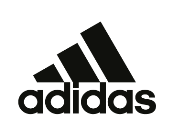 adidas Golf annonce une nouvelle chaussure édition limitée inspirée des sandwichs à la crème glacée Georgia Peach WOODBRIDGE, Ontario 26 mars – adidas tient à ce que vous sachiez que ça vaut la peine de fondre pour certains tournois majeurs. Aujourd’hui, adidas a annoncé la disponibilité d’une édition limitée de la populaire Crossknit 3.0 dont le design spécial est inspiré par les sandwichs de crème glacée de Georgia Peach qui sont souvent dégustées par plusieurs au mois d’avril sur le parcours du Magnolia. La nouvelle chaussure sera disponible en quantité limitée à partir du 8 avril à midi (heure normale de l’Est) sur adidas.ca. Bien que le design soit inspiré des sandwichs à la crème glacée de Georgia Peach, elles ne vous fonderont pas dans les mains. Tout comme le biscuit à l’extérieur du sandwich, la semelle extérieure en caoutchouc et la semelle intercalaire BOOST ont la couleur distincte du biscuit en sucre. Il n’y aurait pas de sandwich à la crème glacée sans ces biscuits au sucre et la Crossknit 3.0 ne serait pas la même sans BOOST, le meilleur matelassage de l’industrie qui offre un retour d’énergie sans fin.La tige représente la succulente crème glacée Georgia Peach avec une couleur crème si réaliste qu’elle nous donne envie d’y goûter. La tige en textile imperméable de la Crossknit 3.0 offre également des renforts sur les côtés pour un support où les golfeurs en ont le plus besoin.Puisqu’on retrouve souvent des morceaux de pêches dans les sandwichs à la crème glacée et pour apporter une touche spéciale, la Crossknit 3.0 offre une doublure particulière qui fait subtilement référence aux fruits se retrouvant dans la crème glacée.« Les plats figurants au menu du premier tournoi majeur de l’année font autant jaser que les trous du parcours », dit Masun Denison le directeur mondial des chaussures adidas Golf. « Les fans de partout ont adoré notre version édition limitée “pimento cheese” de la Crossknit BOOST originale sortie en 2017. Nous devions alors aiguiser leur appétit encore une fois avec un autre favori que les clients apprécient. »L’édition limitée Crossknit 3.0 sera vendue au montant de 200 $ canadiens à partir de midi (heure normale de l’Est) le 8 avril prochain sur adidas.ca